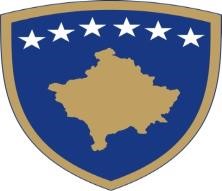 Republika e Kosovës Republika Kosova-Republic of Kosovo Qeveria –Vlada-Government  ZYRA E KRYEMINISTRIT/ URED PREMIJERA/ OFFICE OF THE PRIME MINISTER Agjencia për Barazi Gjinore -Agencija za Polnu Ravnopravnost-Agency for Gender Equality Vazhdohet-Thirrje publike për shprehje të interesit për të qenë pjesë e komisioneve vlerësuese  për vlerësimin e Projekt propozimeve të OJQ-ve   Datë: 10.07.2023 Bazuar në Thirrjen Publike të datës 22.06.2023 të lëshuar nga Agjencioni për Barazi Gjinore /  Zyra e Kryeministrit  për thirrjen publike për mbështetje financiare për projekte/programe të OJQve, me qëllim të promovimit dhe mbrojtjen e barazise gjinore, ftojmë organizatat jo qeveritare/shoqërinë civile, të aplikojnë për të marrë pjesë në komisionin e vlerësimit, në cilësinë e ekspertëve të jashtëm, duke përfshirë përfaqësues të OJQ-ve.   Rregullorja MF- Nr- 04/2017 mbi kriteret, standardet dhe procedurat e financimit publik të OJQve, në Nenin 8, paragrafi 3.2 parasheh që pjesë e çdo komisioni vlerësueses për vlerësimin e projekt propozimeve të OJQ-ve të pranuara sipas thirrjeve publike duhet të jenë dy përfaqësues nga grupi i ekspertëve të jashtëm, duke përfshirë përfaqësues të OJQ-ve. Për këtë qëllim,Agjencia për Barazi Gjinore fton të gjithë kandidatët e interesuar që të aplikojnë për të qenë pjesë e komisionit vlerësues si ekspertë të jashtëm, për të vlerësuar projekt propozimet e dorëzuara nga OJQ-të për financim përmes fondeve publike.   Të drejtë aplikimi kanë:   Të punësuarit në organizatat jo-qeveritare aktive në Republikën e Kosovës;   Ekspertë të pavarur, cilët kanë të paktën 5 vite përvojë pune që ndërlidhet me administratën publike, hartimin dhe menaxhimin e projekteve apo fusha të ngjashme.   Kandidatët duhet të plotësojnë këto kushte:   Duhet të kenë të kryer së paku nivelin e studimeve Bachelor;   Të kenë të paktën 5 vite përvojë pune;   Të kenë përvojë në projektet e OJQ-ve;   Të mos jenë të emëruar politikë, shërbyes civil apo pozita të ngjashme në administratën shtetërore.   Kandidatët duhet të dorëzojnë këto dokumente:   Një letër motivimi   Një CV të përditësuar;   Dëshmi për shkollimin dhe përvojën e punës;   Të punësuarit në OJQ duhet të dorëzojnë një letër nominimi nga Udhëheqësi i OJQ-së në të cilën aplikuesi është i punësuar.   Dokumente e pakompletuar nuk do te shqyrtohen nga ana e komisionit . Aplikimi mund të bëhet përmes e-mail: Fahri.restelica@rks-gov.net deri me datë 17.07.2023, ne ora 16.00.  